Perfil de Proyecto a cargo de la 5a ConvocatoriaReactivación económica para la mitigación de efectos causados por la pandemia COVID-19 con enfoque en inclusión
Octubre 2021Datos de referenciaDescripción y alcance del proyecto: ¿De qué manera el proyecto presenta un enfoque que fomente la reactivación económica para la mitigación de efectos causados por la pandemia COVID-19? ¿En qué medida, el proyecto tiene un enfoque de inclusión económica y social más allá del desarrollo de la iniciativa propuesta?Alcance innovador del proyecto:¿De qué manera el proyecto constituye una iniciativa innovadora (inclusive innovaciones tecnológicas) para la reactivación económica y social y/o mitigación de efectos causados por la pandemia COVID-19? Actores involucrados en el proyecto: ¿Cuáles son los actores involucrados (del sector privado y del sector público) en la realización del proyecto y qué rol tiene cada uno? ¿En qué medida son actores competentes para el fomento a la reactivación económica y social frente a los efectos causado por la pandemia COVID-19? ¿De qué manera se coordinan las acciones entre los diferentes actores y cuál es el aporte de cada uno en el proyecto?Grado de articulación entre la institución del sector privado con la entidad del sector público: ¿Hay experiencias previas de colaboración y articulación entre los actores que presentan el proyecto? En el caso que sí, describa cuáles han sido estas experiencias positivas y/o negativas. Nivel de complementariedad con las acciones del Estado y/o cooperación internacional:¿Las acciones del proyecto son complementarias a otras intervenciones del Estado relacionadas al desarrollo de iniciativas que fomenten la reactivación económica y social frente a los efectos de la pandemia COVID-19. En el caso que sí, ¿Cuál política pública o acciones complementan las acciones y el objetivo del proyecto? ¿Existe algún financiamiento del Estado o alguna otra organización internacional para el proyecto que presenta? Alcance del fortalecimiento de capacidades:¿De qué manera se fortalecerán las capacidades de los actores involucrados (instituciones públicas, instituciones privadas y beneficiarios) con la implementación del proyecto? ¿Qué capacidades quedarán instaladas en los actores del proyecto y en los beneficiarios en el marco de la reactivación económica y social y la inclusión de grupos vulnerables? Sostenibilidad y multiplicación de la experiencia: ¿Cuál será la estrategia de sostenibilidad, una vez concluido el proyecto, para de esta manera lograr que el proyecto perdure en el tiempo? ¿Cuáles serán las acciones de multiplicación de experiencias en beneficio a la reactivación económica y social frente a los efectos de la pandemia COVID-19 en el país?Identificación de resultados e impactos a corto plazo: Dado que el plazo del proyecto es de 12 meses, ¿Cuáles son los resultados a corto plazo y cómo se los alcanzará? ¿Cuáles son los indicadores medibles y verificables, los mismos que deberán estar claramente vinculados a los objetivos específicos y que se reflejen en el presupuesto asignado?Visibilidad del proyecto: ¿Cuáles serán las estrategias para dar visibilidad al proyecto? Describa cómo en el proyecto se identifican momentos y formas para darle visibilidad (p.ej. mediante diferentes canales de información/comunicación tradicionales y digitales, videos, fotografías). Inclusión y atención a grupos en condiciones de vulnerabilidad: ¿Cuáles serán las estrategias y acciones para promover los derechos humanos de grupos que enfrentan condiciones de vulnerabilidad? ¿Qué enfoques específicos tendrá su proyecto para fomentar la inclusión y potenciar la reactivación económica para este grupo/estos grupos?Sostenibilidad Ambiental:¿En qué medida considera el proyecto mecanismos de mitigación ante potenciales impactos ambientales y acciones que propendan al uso sostenible de los recursos naturales ante la reanudación de la producción y/o de servicios?Análisis de riesgos: ¿Existen en su organización procedimientos establecidos y competencias instaladas para identificar adecuadamente y a tiempo, analizar, controlar y contrarrestar posibles efectos negativos no-intencionados? Describa las medidas de mitigación en los ámbitos de riesgo de medio ambiente, cambio climático (mitigación y adaptación), sensibilidad hacia los conflictos y contextos cambiantes, derechos humanos y equidad de género. Si su organización cuenta con políticas, lineamientos, etc. referente a los temas mencionados, favor adjuntar estos documentos a la propuesta del proyecto.Equidad de género y/o intergeneracional: ¿En qué medida el proyecto tendrá efectos positivos específicos sobre la equidad de género o intergeneracional? ¿Cuáles serán las acciones que se generarán para lograr estos efectos positivos? Favor describir de manera verificable en objetivos, indicadores y actividades.Experiencia en financiamientos previos (2015 hasta la fecha): ¿Ha tenido experiencia(s) previa(s) en financiamientos y administración de fondos? En caso de que sí, ¿Cuáles han sido y por qué monto? ¿Cuáles han sido las mayores dificultades que ha tenido en la ejecución de fondos?Marco lógico del proyecto(Puede añadir o borrar líneas según objetivos y/o actividades si necesario)Presupuesto por fuente de financiamiento y acciones elegibles: Favor llenar el documento en formato Excel “Presupuesto, Budget y Cronograma Valorado” del proyecto, por fuentes de financiamiento, en el formato del Fondo de Innovación (Formulario 2.1, 2.2), diferenciando claramente entre 1) fuente de financiamiento (aporte GIZ y/o aporte del proponente), 2) cronograma y 3) actividades. Favor no olvidar indicar el aporte propio (mín. 20%) del proponente sobre el valor total del financiamiento y de ser el caso aportes de actores adicionales (desglosado). Tomar en cuenta que el monto correspondiente a adquisición de equipos no puede exceder el 50% del monto total del aporte de GIZ al proyecto.Puede descargar el Formulario 2 „Presupuesto y Cronograma Valorado” en la página web del Fondo de Innovación https://fondoinnovacion-ecuador.org/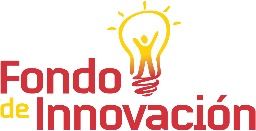 Título del proyecto:Localización territorial de la ejecuciónDuración del proyecto (en meses)Monto solicitado al FondoMonto de Contrapartida (min. 20%)Grupo meta (beneficiarios)# hombres # mujeresInstitución solicitante 1:Datos del representante legal Institución 1 (sector privado sin fines de lucro):Nombre: Cargo: Teléfono fijo y no. de celular:Dirección: Ciudad: Correo electrónico:Año de creación:Sitio Web:En asocio con:Institución 2:Datos del representante legal Institución 2 (sector público):Nombre: Cargo: Teléfono fijo y no. de celular:Dirección: Ciudad: Correo electrónico:Año de creación:Sitio Web:Eventualmente en asocio con:Institución 3 (y más):Datos del representante legal Institución 3 (privado o público)Nombre:…Objetivo general: Objetivo general: Objetivos específicosActividadesObjetivo No. 1:Objetivo No. 1:Objetivo No. 1:Indicador para el Objetivo 1:Indicador para el Objetivo 1:Objetivo No.2:Objetivo No.2:Objetivo No.2:Indicador para el Objetivo 2:Indicador para el Objetivo 2:Objetivo No. 3:Objetivo No. 3:Objetivo No. 3:Indicador para el Objetivo 3:Indicador para el Objetivo 3:Objetivo No. 4:Objetivo No. 4:Objetivo No. 4:Indicador para el Objetivo 4:Indicador para el Objetivo 4: